Вертикальный смеситель-кормораздатчикCELIKEL CHARGER 6 MICRO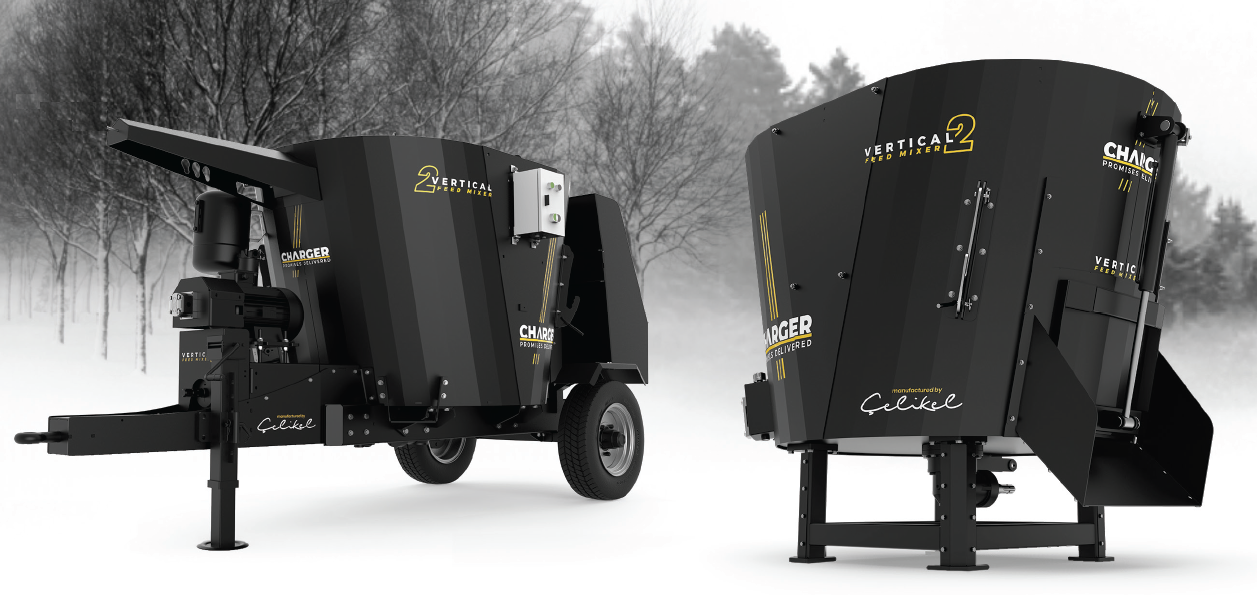 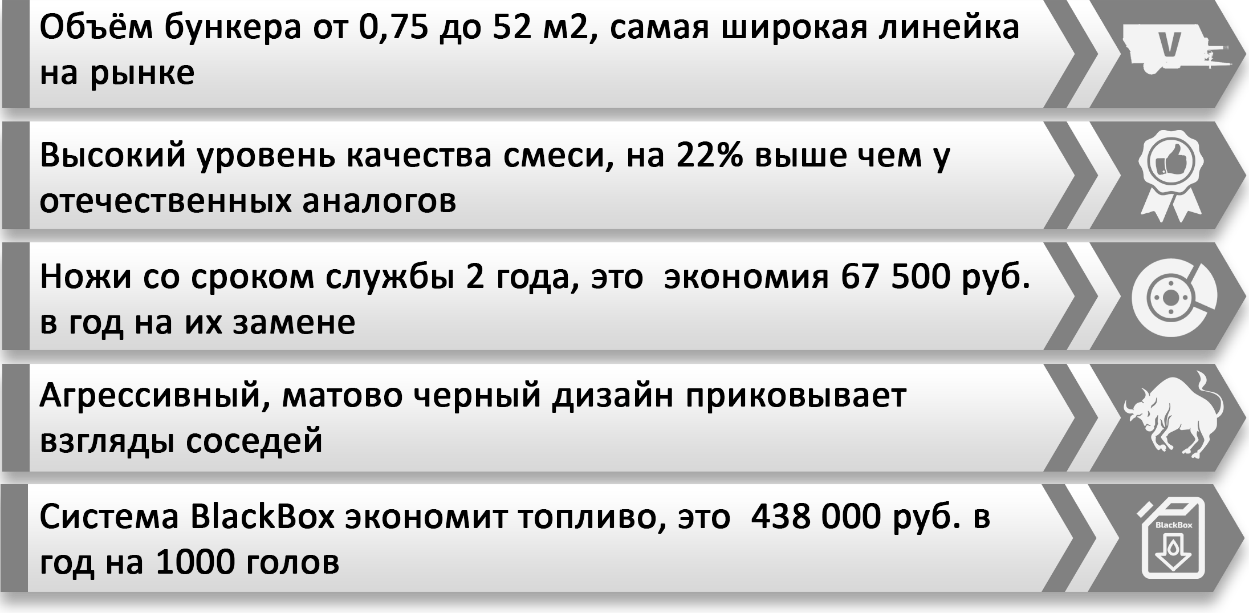 ПРЕИМУЩЕСТВА 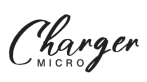 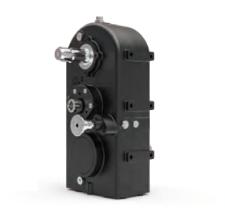 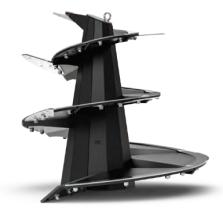 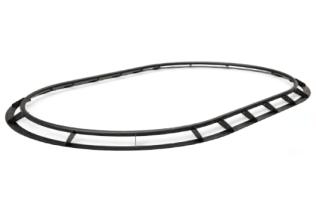 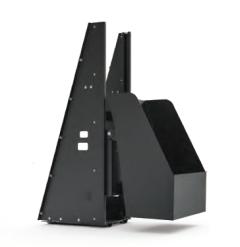 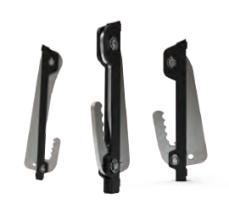 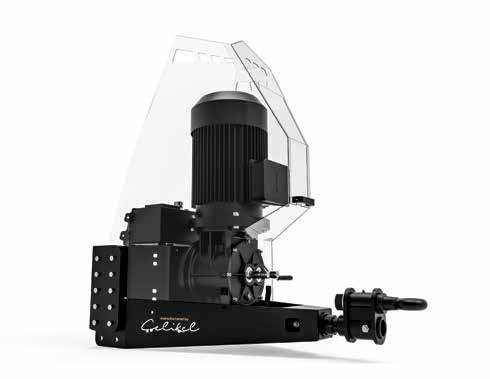 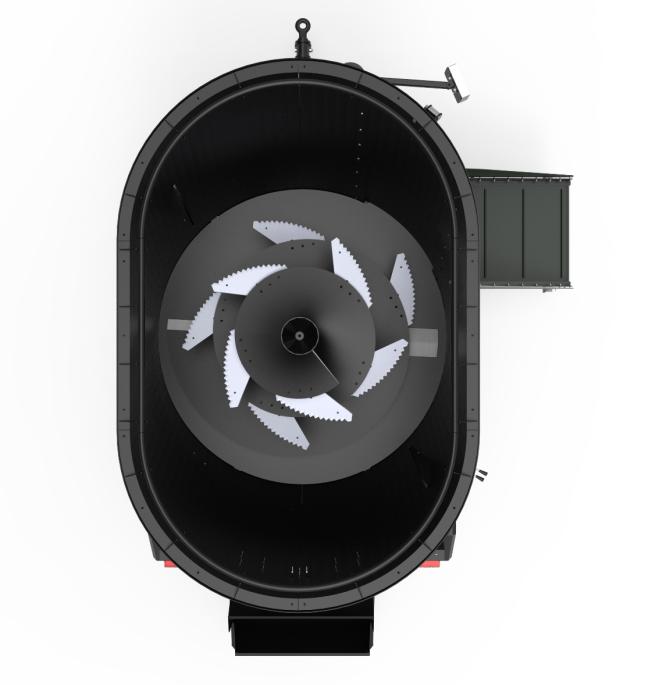 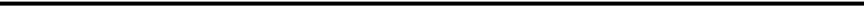 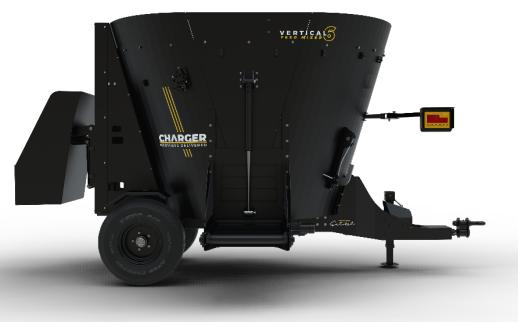 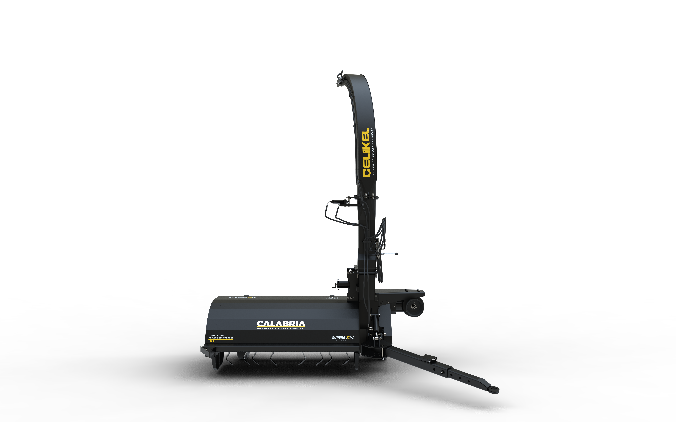 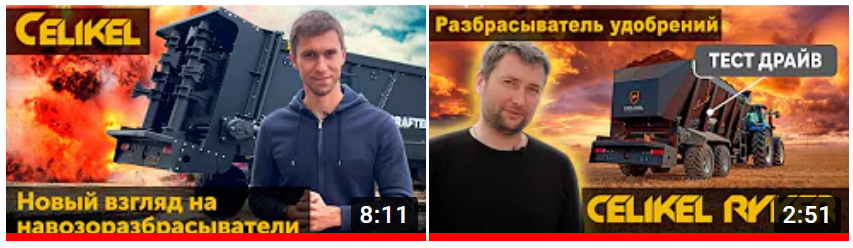 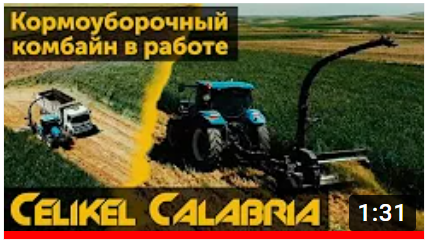 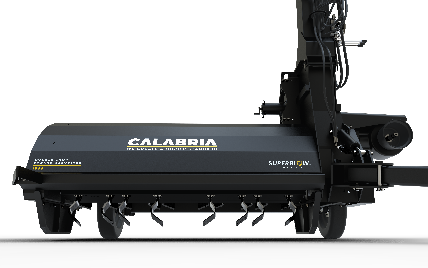 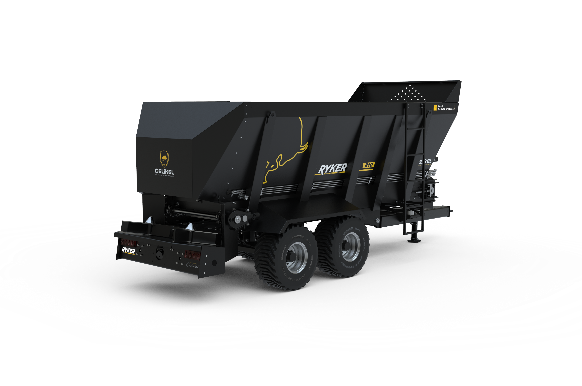 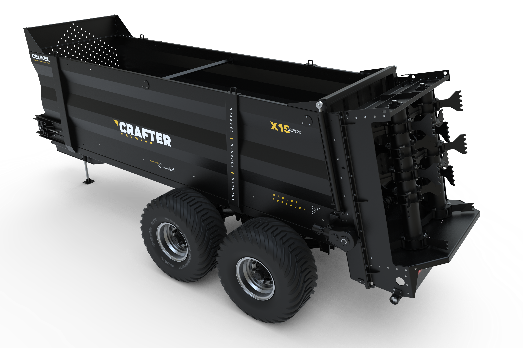 КОММЕРЧЕСКИЙ БЛОК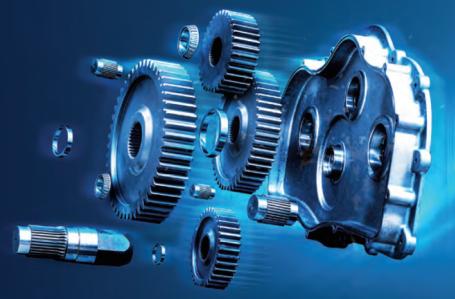 ТЕХНИЧЕСКИЕ ХАРАКТЕРИСТИКИТЕХНИЧЕСКИЕ ХАРАКТЕРИСТИКИОбъем бункера, м36Длина, мм4780Ширина, мм2115Высота, мм2500Вес, кг1740Максимальный вес, кг3640Требуемая мощность, л.с.50Размер колес2*10.0/75-R15.3Количество шнеков, шт.1Количество ножей, шт.7СтоимостьСтарая цена, рубЦена, рубCelikel CHARGER 6 MICRO1 811 2501 910 910Наличие г. Ярославль, РФОтгрузка моделей по наличию при условии предоплаты 100%Поставка осуществляется со склада г. Ярославль 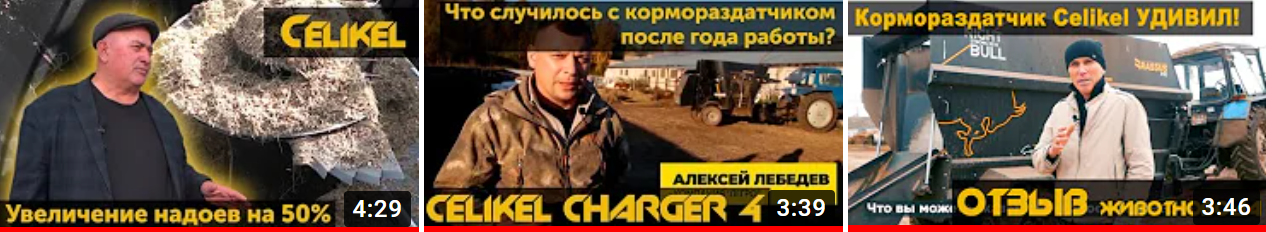 